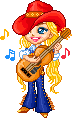 COUNTRY  DANCE  WESTERN                 ACADEMYIntro : Refrain a capella + 36 comptes

[1-8] TOE HEEL CROSS HOLD (RIGHT & LEFT)
1-2    Touche la pointe du PD à côté du PG (genou D « IN »), Talon D devant (genou D « OUT »)3-4    Croiser le PD devant le PG, pause5-6    Touche la pointe du PG à côté du PD (genou G « IN »), Talon G devant (genou G « OUT »)7-8    Croiser le PG devant le PD, pause
[9-16] GRAPEVINE TO THE RIGHT, SCUFF, GRAPEVINE 1/4 TURN TO THE LEFT, SCUFF
1-4    PD à droite, croiser PG derrière PD, PD à droite, Scuff G5-8    PG à gauche, croiser PD derrière PG, 1/4 tour à G et PG devant, Scuff D 9:00**TAG 1 : Sur les murs 1 et 5 ajouter ces 6 comptes ici puis continuer la danser (à 9:00 et à 6:00)
1-6    Talon D devant, PD à côté du PG, Talon G devant, PG à côté du PD, Talon D devant, Hook D
[17-24] STEP FWD, TOUCH, BACK, KICK, SLOW COASTER STEP, HOLD
1-2     PD devant, Touche le pointe du PG derrière PD3-4     Poser PG derrière, Kick D devant5-8     PD derrière, assembler PG à côté du PD, PD devant, pause[25-32] STEP 1/2 TURN STEP CLAP, WALK, WALK, STOMP-UP, STOMP-UP
1-4     PG devant, pivoter 1/2 tour à droite, poser le PG devant, Clap 3:005-6     Avancer PD, avancer PG7-8     Stomp-up PD sur place x 2
** TAG 2 : A la fin des murs 1, 4 et 5, ajouter ces 4 comptes et reprendre la danse au début
1-4     Talon D devant, PD à côté du PG, Talon G devant, PG à côté du PD
RESTARTS : Après 8 comptes sur les murs 3 et 7                                               Recommencez au début, amusez vous et souriez !!COUNTRY DANCE WESTERN ACADEMY      703 Rue Boucher de la Rupelle   73100  GRESY-SUR-AIXANGELIQUE  GIRAUD  Tel: 06.15.53.67.55Diplômée  en danse country au Country Dance Instructors Training  (CDIT)countrydancewesternacademy.com